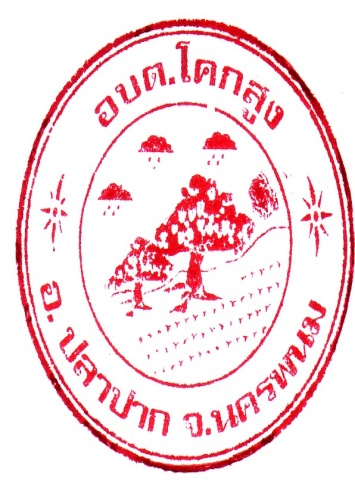 ประมวลภาพโครงการกิจกรรม อบต. โคกสูง     ที่ดำเนินการในปีงบประมาณ พ.ศ. ๒๕๖๓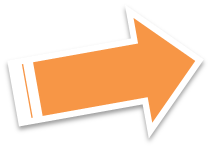 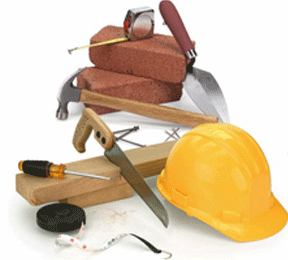 